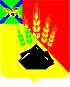 ДУМАМИХАЙЛОВСКОГО МУНИЦИПАЛЬНОГО  РАЙОНА  Р Е Ш Е Н И Е с. Михайловка26.08.2021 г.	                                                                                  № 114О награждении Почетной грамотой ДумыМихайловского муниципального района        Руководствуясь  Положением  «О Почетной грамоте и Благодарственном письме Думы Михайловского муниципального района», утвержденным решением   Думы Михайловского муниципального района    № 111 от 25.08.2016 года и на основании ходатайств руководителей  учреждений Михайловского муниципального района,  Дума Михайловского муниципального района					Р Е Ш И Л А:       1. Наградить Почетной грамотой Думы Михайловского муниципального района за активную и результативную профессиональную  деятельность и значимый вклад в развитие Разрезоуправления «Новошахтинское» - филиал общества с ограниченной ответственностью «Приморскуголь»  и в честь празднования Дня шахтера:     1.1. Зорькина Александра Ивановича - машиниста рихтовочных машин участка пути разрезоуправления «Новошахтинское» - филиал общества с ограниченной  ответственностью «Приморскуголь»;       1.2. Быкова  Алексея Викторовича - электрогазосварщика участка горных работ  разрезоуправления «Новошахтинское» - филиал общества с ограниченной  ответственностью «Приморскуголь».        2.  Наградить Почетной грамотой Думы Михайловского муниципального района за личный вклад в воспитание и образование подрастающего поколения, активную результативную профессиональную деятельность:    2.1. Шумину Галину Степановну, учителя русского языка и литературы муниципального бюджетного общеобразовательного учреждения «Средняя общеобразовательная школа с. Ивановка» Михайловского муниципального района;     2.2. Малышеву Ирину Владимировну, воспитателя муниципального дошкольного образовательного бюджетного учреждения детского сада № 30 «Журавлик» с. Ивановка Михайловского муниципального района.       3.  Настоящее  решение вступает в силу со дня его принятия.Председатель Думы Михайловскогомуниципального района                                                                 Н.Н.Мельничук   